OBJECTIVE:Patient-focused and well-motivated professional seeking a position as a HAAD Nurse in a health care facility where I can make the most out of my nursing education and training, in addition to my interpersonal skills to provide the highest level of patient care.PERSONAL INFORMATION:SUMMARY OF QUALIFICATION:A degree holder of Bachelor in Science of Nursing and a Registered Nurse.Maintains critical thinking skills even under pressure essential to provide competent patient care.Industrious and energetic, flexible, can adapt to any type of working environment especially the work schedule.Organized and systematic, good in multi-tasking.Great communication and interpersonal skillsKnows basic computer networking, hardware and software management.LICENSURE EXAMINATION PASSED:Health Authority – Abu Dhabi Licensure ExaminationPhilippines Nursing Licensure ExaminationEDUCATIONAL BACKGROUND:WORK EXPERIENCE:JOB DESCRIPTION:Does patient assessment and evaluation.Administers treatments and medications per doctor’s orders.Charts all patient conditions, progress or changes to the status of the patient’s health, and interventions rendered.Does proper and concise referral to the resident-on-duty as necessary.Participates in the education and rehabilitation of patients.TRAININGS ATTENDED:Basic Intravenous Therapy TrainingAssociation of Nursing Service Administrators of the Philippines Inc. (an affiliate of Infusion Nurses Society)Vicente Gullas Memorial Hospital 6014, Philippines January 20-22, 2016Learn To Swim Program – Level 2Philippines Red Cross – Cebu ChapterCebu, 6000, PhilippinesDecember 7-11, 2015Rope Rescue Technician – Level 2Red Cross – Cebu ChapterCebu, 6000, PhilippinesNovember 23-27, 2015Ambulance Operation TrainingRed Cross – Cebu ChapterCebu, 6000, PhilippinesNovember 16-20, 2015Standard First AidPhilippines Red Cross – Cebu ChapterCebu, 6000, PhilippinesNovember 11-13, 2015CPR for Professional Rescuer with AEDRed Cross – Cebu ChapterCebu, 6000, PhilippinesNovember 9-10, 2015Advance Cardiac Life SupportGesundheits Synergy and Professional Advancement InstituteMemorial Hospital6014, PhilippinesOctober 29-30, 2015Basic Airway Management - IntubationGesundheits Synergy and Professional Advancement InstituteMemorial HospitalPhilippinesOctober 29, 2015Basic Life Support / CPR Professional(ASHI approved)Gesundheits Synergy and Professional Advancement InstituteVicente Gullas Memorial Hospital PhilippinesOctober 28, 2015Basic ECG Interpretation Skills Workshop & 12-Lead ECG Diagnostic STEMI Gesundheits Synergy and Professional Advancement InstituteVicente Gullas Memorial Hospital Philippines October 24, 2015Emergency Medical ResponderGesundheits Synergy and Professional Advancement InstituteMemorial Hospital, PhilippinesOctober 19-23, 2015First Name of Application CV No: 1700922Whatsapp Mobile: +971504753686 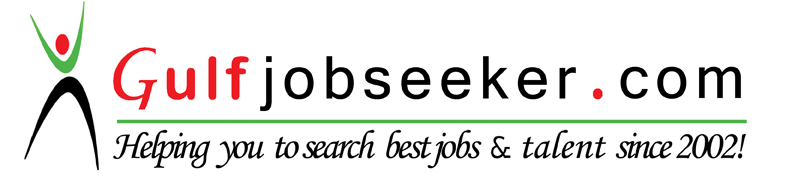 Date of Birth:April 10, 1990Place of Birth:PhilippinesGender:MaleCivil Status:SingleNationality:FilipinoLanguage:Filipino, EnglishCollege:2008 – 2011Bachelor of Science in NursingUniversity of the VisayasBrgy.Banilad, Cebu2007 – 2008Bachelor of Science in Nursing (undergrad)University of San CarlosTalamban, CebuSecondary:2003 – 2007University of San Carlos – North CampusCebuPrimary:1995 – 2003ColegiodelaInmaculada ConcepcionCebuStaff NurseHospital:Memorial HospitalGullas Medical Center, 6014, PhilippinesArea:Medical-Surgical WardDuration:July 15, 2012 – December 31, 2014Nurse TraineeHospital:Memorial HospitalBanilad,PhilippinesArea:Emergency RoomDuration:January 15, 2015 – September 30, 2015